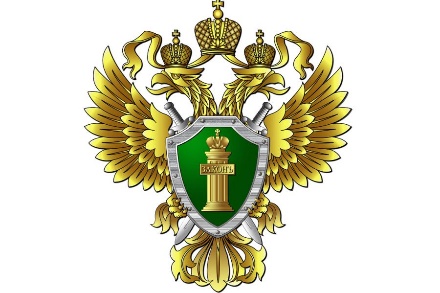 ПРОКУРАТУРА РАЗЪЯСНЯЕТОСНОВНЫЕ ПРАВА И ОБЯЗАННОСТИ ОБУЧАЮЩИХСЯ	Основные права и обязанности учащихся определены в ст.ст. 34, 43 Федерального закона от 29.12.2012 № 273-ФЗ «Об образовании в Российской Федерации».	В соответствии со ст. 34 указанного Закона неотъемлемыми правами и свободами обучающихся являются уважение человеческого достоинства, защита от всех форм физического и психического насилия, оскорбления личности, охрана жизни и здоровья, свободы совести, информации, свободное выражение собственных взглядов и убеждений, право на каникулы и академический отпуск. 	Также обучающиеся имеют право на предоставление им условий для обучения с учетом особенностей их психофизического развития и состояния здоровья, в том числе получение социально-педагогической и психологической помощи, бесплатной психолого-медико-педагогической коррекции, обучение по индивидуальному учебному плану, в том числе ускоренное обучение, в пределах осваиваемой образовательной программы в порядке, установленном локальными нормативными актами.	После получения основного общего образования или после достижения восемнадцати лет обучающийся вправе выбирать образовательную организацию, формы получения образования и формы обучения. Также на период обучения ему может быть предоставлена отсрочка от призыва на военную службу. 	Кроме того, учащиеся могут бесплатно пользоваться библиотечно-информационными ресурсами, учебной, производственной, научной базой образовательной организации, пользоваться лечебно-оздоровительной инфраструктурой, объектами культуры и объектами спорта образовательной организации, развивать свои творчески способности и интересы, включая участие в конкурсах, олимпиадах, выставках, смотрах, физкультурных мероприятиях, спортивных мероприятиях, в том числе в официальных спортивных соревнованиях, и других массовых мероприятиях. Обучающихся обязаны:- добросовестно осваивать образовательную программу, выполнять индивидуальный учебный план, в том числе посещать предусмотренные учебным планом или индивидуальным учебным планом учебные занятия, осуществлять самостоятельную подготовку к занятиям, выполнять задания, данные педагогическими работниками в рамках образовательной программы;- выполнять требования устава организации, осуществляющей образовательную деятельность, правил внутреннего распорядка, правил проживания в общежитиях и интернатах и иных локальных нормативных актов по вопросам организации и осуществления образовательной деятельности;- заботиться о сохранении и об укреплении своего здоровья, стремиться к нравственному, духовному и физическому развитию и самосовершенствованию;- уважать честь и достоинство других обучающихся и работников организации, осуществляющей образовательную деятельность, не создавать препятствий для получения образования другими обучающимися;- бережно относиться к имуществу организации, осуществляющей образовательную деятельность.	Дисциплина в образовательной организации поддерживается на основе уважения человеческого достоинства обучающихся, педагогических работников. Применение физического и (или) психического насилия по отношению к обучающимся не допускается.	За неисполнение или нарушение устава организации, осуществляющей образовательную деятельность, правил внутреннего распорядка, правил проживания в общежитиях и интернатах и иных локальных нормативных актов по вопросам организации и осуществления образовательной деятельности к обучающимся могут быть применены меры дисциплинарного взыскания - замечание, выговор, отчисление из организации, осуществляющей образовательную деятельность.	Меры дисциплинарного взыскания не применяются к обучающимся по образовательным программам дошкольного, начального общего образования, а также к обучающимся с ограниченными возможностями здоровья (с задержкой психического развития и различными формами умственной отсталости).	Не допускается применение мер дисциплинарного взыскания к обучающимся во время их болезни, каникул, академического отпуска, отпуска по беременности и родам или отпуска по уходу за ребенком.